TERCER SEMESTREPROFESOR:CICLO: BÁSICOÁREA: HISTORIA DE LA FILOSOFÍACarácter: OBLIGATORIATipo: TEÓRICO-HISTÓRICOModalidad: CURSOAsignatura precedente: HISTORIA DE LA FILOSOFÍA 2Asignatura subsecuente: HISTORIA DE LA FILOSOFÍA 4OBJETIVO(S):Este curso aspira a ser solamente una introducción al estudio de la filosofía medieval, considerando la enorme franja temporal que ésta ocupa, y el breve espacio de un semestre que se tiene para exponerla. Es por ello el curso no será una exposición de los principales pensadores y sus doctrinas, ni un compendio de las ideas medievales, por más reducido o sintetizado que esta pudiera ser. En su lugar, el planteamiento de este curso es hacer que el estudiante ejecute las competencias necesarias que concretamente se refieren al conocimiento y discusión de las principales tendencias de estudio del pensamiento medieval, y la adquisición de las técnicas de estudio bibliográfico, paleográfico, lingüístico, filológico y filosófico. Aplicándolas a un tema concreto, como es el problema del mal y los distintos tratamientos que se le dieron durante la Edad Media; tema que nos ocupará este semestre. Lo que se busca en el curso es que el estudiante ejecute esas técnicas básicas, comprenda su importancia y peso en el proceso de estudio de la filosofía medieval, y a través de ellas penetre de manera más profunda a la comprensión del pensamiento medieval y el modo en que se estudia.  BIBLIOGRAFÍA BÁSICA Alsina Clota, José. El neoplatonismo: Síntesis del espiritualismo antiguo. Barcelona:Anthropos, 1989, 1ª edición.Copleston, Federick. Historia de la filosofía. Ariel: Madrid 1980. Traducción de José Manuel García de la Mora.Emilio Mitre Fernández, Las herejías medievales de Oriente y Occidente, Madrid, Arco,2000Gilson, Etienne. La Filosofía de la Edad Media. Gredos: Madrid 1985. Segunda edición. Versión de Arsenio Palacios y Salvador Caballero.The Cambridge History of Later Greek and Early Medieval Philosophy. Cambridge University Press: Cambridge 1967The Cambridge History of Later Medieval Philosophy. Cambridge University Press: Cambridge, 1988BIBLIOGRAFÍA COMPLEMENTARIAHerramientasWorld Cat http://www.worldcat.org/Zotero. http://www.zotero.org/Easy bib: http://www.easybib.com/cite/form/bookBases de datos y buscadoresJstor http://www.jstor.org/Google Scholar http://scholar.google.com/Ebschost http://search.ebscohost.com/Highwire http://highwire.stanford.edu/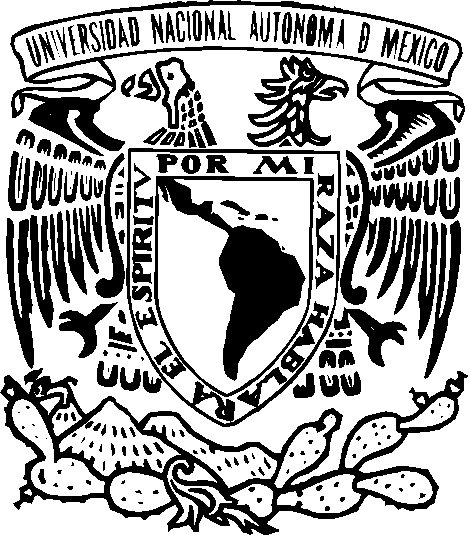 UNIVERSIDAD NACIONAL AUTÓNOMA DE MÉXICO FACULTAD DE FILOSOFÍA Y LETRAS 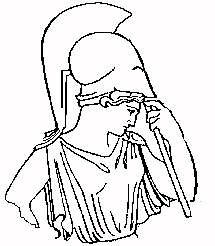 LICENCIATURA EN FILOSOFÍALICENCIATURA EN FILOSOFÍALICENCIATURA EN FILOSOFÍAASIGNATURA: HISTORIA DE LA FILOSOFÍA 3: EDAD MEDIA   ASIGNATURA: HISTORIA DE LA FILOSOFÍA 3: EDAD MEDIA   ASIGNATURA: HISTORIA DE LA FILOSOFÍA 3: EDAD MEDIA   ASIGNATURA: HISTORIA DE LA FILOSOFÍA 3: EDAD MEDIA   CLAVEHORAS/SEMANA/SEMESTREHORAS/SEMANA/SEMESTRETOTAL DECRÉDITOSTEORÍCASPRÁCTICASHORAS331332324NÚM. DE HRS. POR UNIDADTEMARIO4Antigüedad tardía y padres de la Iglesia6San Agustín4Pensamiento árabe2Filosofía judía4Mistica cristiana6Tomás de Aquino 4OccamESTRATEGIAS DE ENSEÑANZA APRENDIZAJEESTRATEGIAS DE ENSEÑANZA APRENDIZAJEESTRATEGIAS DE ENSEÑANZA APRENDIZAJEMECANISMOS DE EVALUACIÓNMECANISMOS DE EVALUACIÓNExposición oral                   Exposición oral                   si  X  no Exámenes parcialessi    no XExposición audiovisual      Exposición audiovisual      si    no XExámenes finalessi    no XEjercicios dentro del aula  Ejercicios dentro del aula  si  X  no Trabajos y tareas fuera del aula si   X no Ejercicios fuera del aula    Ejercicios fuera del aula    si  X  no Participación en clasesi   X no Seminario                           Seminario                           si    no XAsistencia a prácticassi    no XLecturas obligatorias          Lecturas obligatorias          si  X no Informe de investigación  si   X no Trabajos de investigación   Trabajos de investigación   si  X  no Otros:       Otros:       Prácticas de campo  Prácticas de campo  si    no XOtros:       Otros:       Otros:Otros:       Otros:       